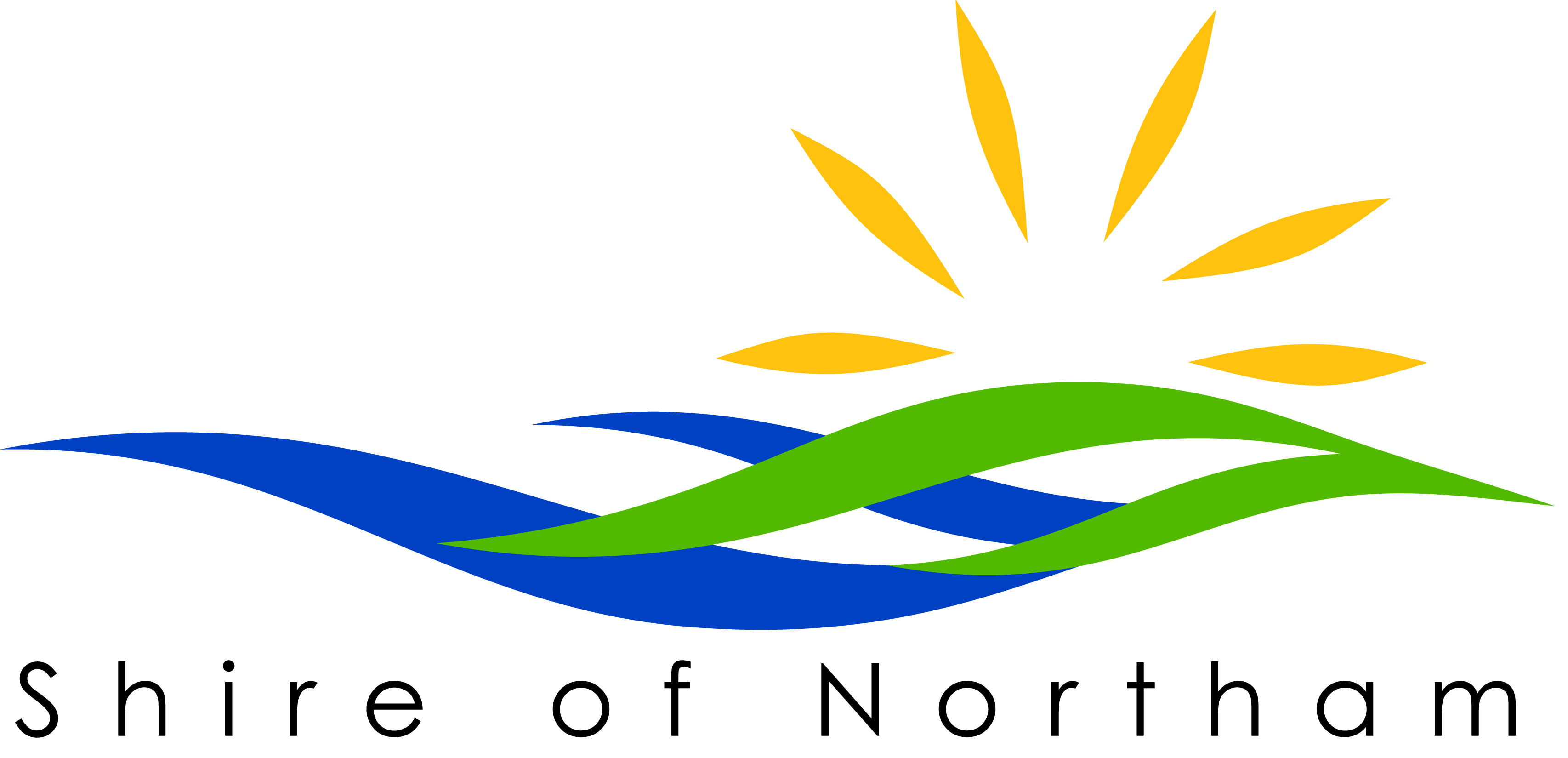 3-4 CAT PERMIT (not a cattery)QUESTIONNAIRE FOR COMPLETION BY APPLICANT(TO BE SUBMITTED TO THE SHIRE WITH A $70.00 APPLICATION FEE. ALL CATS TO BE STERILISED, MICRO CHIPPED AND REGISTERED PRIOR TO APPLICATION OF THIS PERMIT)Owner of the cats: ___________________________________________________Contact Details	Phone:   _________________	      Mobile: ____________________________	Email:  ___________________________________	Postal Address:	__________________________________________________				__________________________________________________				__________________________________________________What is the Residential address where the cats are kept:	___________________________________________________________________Please identify the name, age, breed and registration number of each cat:5	Do means exist on the premises to effectively confine these cats?	YES/NO6	Have you ever had a cat declared dangerous?                                       YES/NO7	 Have you ever received a cat infringement?                                          YES/NO If yes what were they_________________________________________________ 8	 Have you ever been subject to an animal welfare prosecution?          YES/NO If yes explain ________________________________________________________9	 Do your cats have current vaccinations                                                 YES/NO 10	An application by an occupier of premises that is not the owner of said premises occupied must obtain consent in writing from the premises owner to which the application relates (written consent to be attached to application).11	Prior to application cats must be identifiable under clause 2.1 of The Shire of Northam, Keeping and Control of Cats Local Law. This identification consists of micro chipping, sterilisation and registration on collar.I  _____________________________________________the legal owner of cats named:____________________________	________________________________________________________	____________________________I ___________________________ understand that if I provide false and misleading information that the Shire of Northam may revoke or refuse this application.Signed ______________________________________  Date _______________________________________Officer Acknowledgement: Signed ____________________________ Name _______________________________ Receipt Number: _______________________BRIEF DESCRIPTION AS THE REASON FOR MULTIPLE CATSNAMESTERILISED Y/NBREEDAGESEXCOLOURREG #